Group Work: Socio-Ecological Model  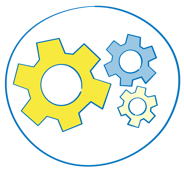 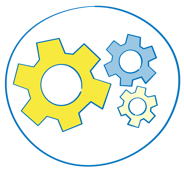 Expected duration: 15 minsObjective: reinforce participants' understanding of the socio-ecological modelDisplay the following video: https://www.whatworks.co.za/resources/film-and-audio/ item/400-equal-access-Nepal .Divide the participants in groups. Let the participants work in groups for 5 minutes, inviting them to reflect on the extent that the prevention strategy of Equal Access Nepal works across the different levels of the socio-ecological model.  No plenary feedback session.Key considerations: Individual level: life skills building, mainly focused on communication in marriage. Relationships level: direct work with couples, facilitated group discussions about 
healthy relationships. Community level: social and behavioural change communication through community outreach, e.g. through role play, theatre. Society level: using media (radio campaign) for social and behavioural change communication. 	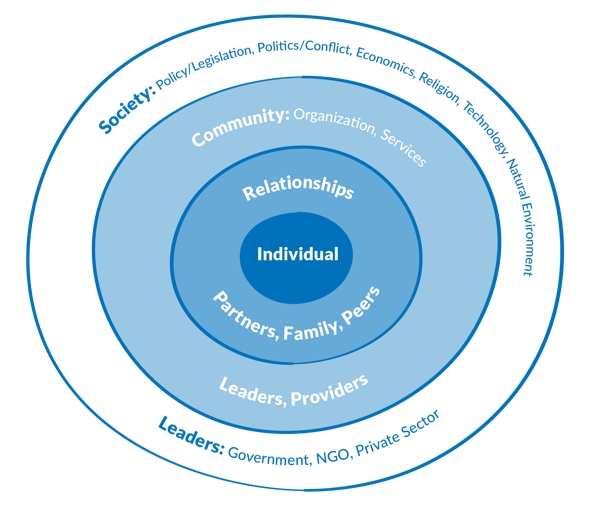 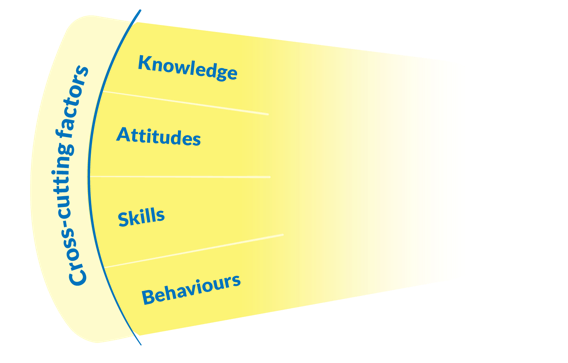 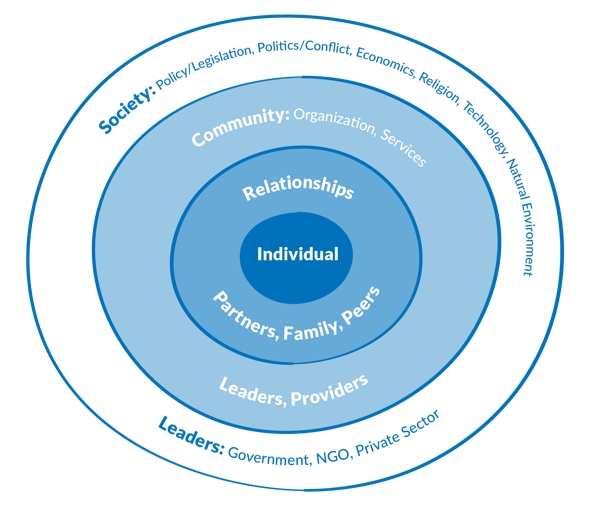 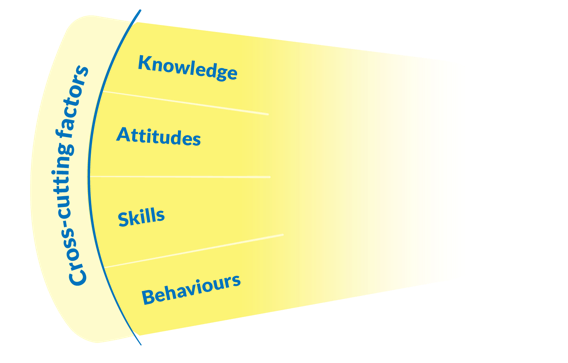 